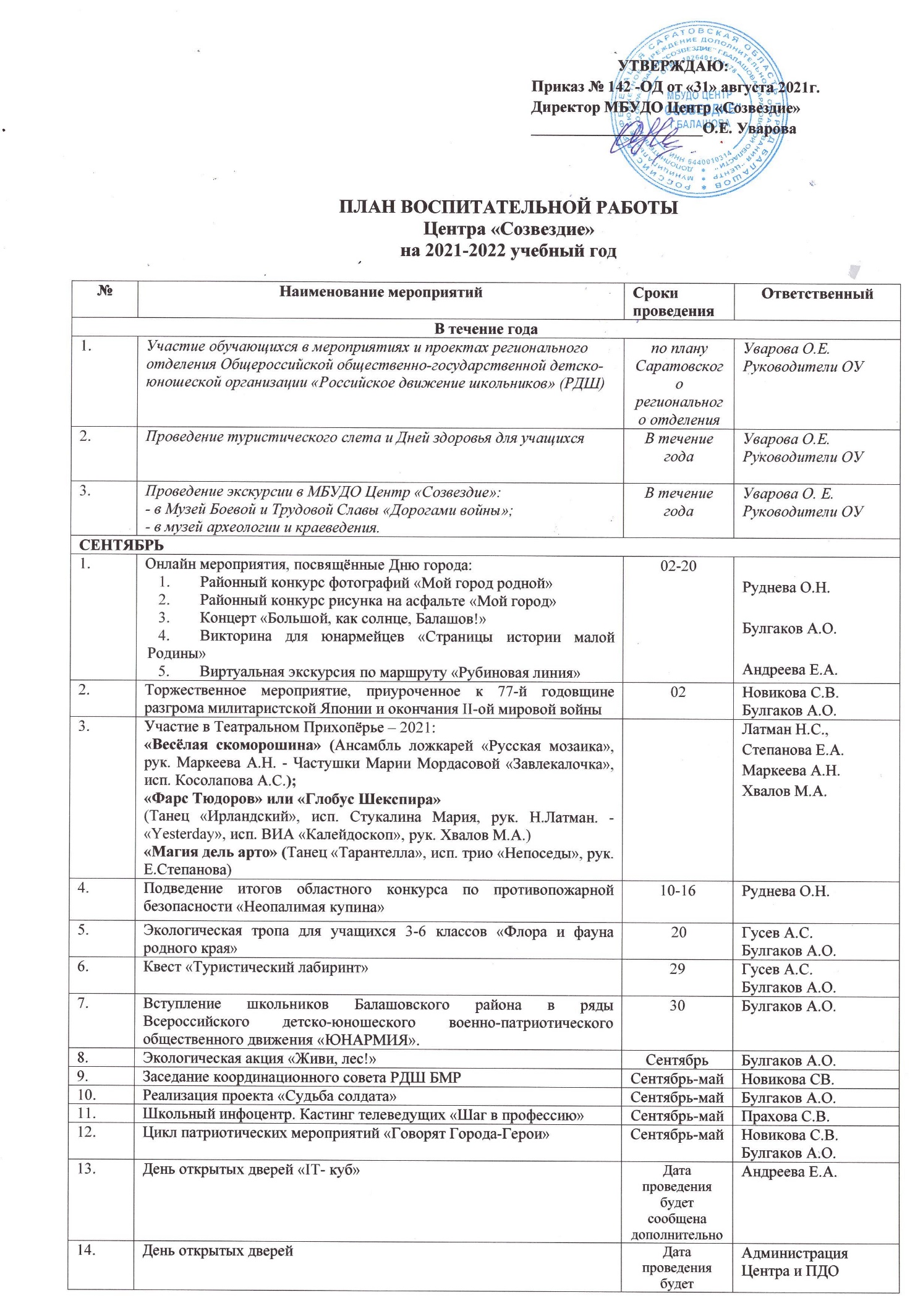 ПЛАН ВОСПИТАТЕЛЬНОЙ РАБОТЫЦентра «Созвездие»на 2021-2022 учебный год                                                                                                                 УТВЕРЖДАЮ:                                                                                           Приказ № 142 -ОД от «31» августа 2021г.                                                                                           Директор МБУДО Центр «Созвездие»                                                                                           ______________________О.Е. Уварова№Наименование мероприятийСроки проведенияОтветственныйВ течение годаВ течение годаВ течение годаВ течение года1.Участие обучающихся в мероприятиях и проектах регионального отделения Общероссийской общественно-государственной детско-юношеской организации «Российское движение школьников» (РДШ) по плану Саратовского регионального отделения Уварова О.Е.Руководители ОУ2.Проведение туристического слета и Дней здоровья для учащихсяВ течение годаУварова О.Е.Руководители ОУ3.Проведение экскурсии в МБУДО Центр «Созвездие»:- в Музей Боевой и Трудовой Славы «Дорогами войны»;- в музей археологии и краеведения.В течение годаУварова О. Е.Руководители ОУСЕНТЯБРЬСЕНТЯБРЬСЕНТЯБРЬСЕНТЯБРЬ1Онлайн мероприятия, посвящённые Дню города:Районный конкурс фотографий «Мой город родной»Районный конкурс рисунка на асфальте «Мой город»Концерт «Большой, как солнце, Балашов!»Викторина для юнармейцев «Страницы истории малой Родины»Виртуальная экскурсия по маршруту «Рубиновая линия»02-20Руднева О.Н.Булгаков А.О.Андреева Е.А.Торжественное мероприятие, приуроченное к 77-й годовщине разгрома милитаристской Японии и окончания II-ой мировой войны02Новикова С.В.Булгаков А.О.Участие в Театральном Прихопёрье – 2021:«Весёлая скоморошина» (Ансамбль ложкарей «Русская мозаика», рук. Маркеева А.Н. - Частушки Марии Мордасовой «Завлекалочка», исп. Косолапова А.С.);«Фарс Тюдоров» или «Глобус Шекспира»(Танец «Ирландский», исп. Стукалина Мария, рук. Н.Латман. -«Yesterday», исп. ВИА «Калейдоскоп», рук. Хвалов М.А.)«Магия дель арто» (Танец «Тарантелла», исп. трио «Непоседы», рук. Е.Степанова)Латман Н.С.,Степанова Е.А.Маркеева А.Н.Хвалов М.А.Подведение итогов областного конкурса по противопожарной безопасности «Неопалимая купина»10-16Руднева О.Н.Экологическая тропа для учащихся 3-6 классов «Флора и фауна родного края»20Гусев А.С.Булгаков А.О.Квест «Туристический лабиринт»29Гусев А.С.Булгаков А.О.Вступление школьников Балашовского района в ряды Всероссийского детско-юношеского военно-патриотического общественного движения «ЮНАРМИЯ». 30Булгаков А.О.Экологическая акция «Живи, лес!»СентябрьБулгаков А.О.Заседание координационного совета РДШ БМРСентябрь-майНовикова СВ.Реализация проекта «Судьба солдата»Сентябрь-майБулгаков А.О.Школьный инфоцентр. Кастинг телеведущих «Шаг в профессию»Сентябрь-май Прахова С.В.Цикл патриотических мероприятий «Говорят Города-Герои» Сентябрь-майНовикова С.В.Булгаков А.О.День открытых дверей «IT- куб»Датапроведения будет  сообщенадополнительноАндреева Е.А.День открытых дверейДатапроведения будет  сообщенадополнительноАдминистрация Центра и ПДОРодительские собрания в отделахВ течение годаВсе работники отделовПроведение Дней здоровья для учащихсяВ течение годаГусев А.С.Экскурсия «Страницы Победы»В течение годаБулгаков А.О.ОКТЯБРЬОКТЯБРЬОКТЯБРЬОКТЯБРЬРайонный дистанционного конкурса поделок из бросового материала «Волшебный сундучок»08- 31 Андрюхина М.А.Благотворительная акция «Дай лапу, друг!» (в рамках РДШ)08-22Новикова С.В.Районные соревнования на контрольно – туристическом маршруте «Золотая осень»09Гусев А.С.Районный конкурс проектов «Я - айтишник»19.10-03.11Андреева Е.А.Соревнования по спортивному ориентированию23Гусев А.С.Серия мастер-классов «IT-мастерская» 25-31Андреева Е.А.Квест «По старым улицам Балашова»26Булгаков А.О.Вступление школьников Балашовского района в ряды Российского движения школьников 29Новикова С.В.Торжественное мероприятие, посвященное героической обороне Севастополя30Булгаков А.О.Новикова С.В.Конкурс публикаций «Проба пера» для школьных  медиа активовОктябрь Прахова С.В.Конкурс видеороликов «Рецепты здоровой еды» (в рамках РДШ)Октябрь - ноябрьНовикова С.В.Краеведческая конференцияОктябрь Булгаков А.О.Цифровые каникулыКаникулы Андреева Е.А.Онлайн- мастер классы «Мастерская чудес» КаникулыКалашникова О.А.Акции ГКС «Лидер»:Социальные- «Елка счастья»- Городская  акция по украшения автобусов «Новогоднее настроение»- «Читай, Балашов!»Благотворительные- «Подари ребёнку день»- «Детский орден милосердия» (в рамках акции «Помоги детям, поделись теплом»)- «Дай лапу, друг!»Патриотические- «От сердца каждая строка»- «Споёмте, друзья!»- «Дорогами войны»- «Георгиевская лента»Октябрь-майНовикова С.В.Цикл концертов ко дню учителя01-04 «ВДОХНОВЕНИЕ.РУ»Участие в концертах ко дню пожилого человека28.09-04.10.2021Педагоги отдела «ВДОХНОВЕНИЕ.РУ» НОЯБРЬНОЯБРЬНОЯБРЬНОЯБРЬДистанционный конкурс патриотического рисунка «Россия-Родина моя», приуроченный ко Дню народного единства01-03Булгаков А.О.Онлайн-концерт, посвященный Дню народного единства «В единстве сила»04Калашникова О.А.Андрюхина М.А.Турнир по теннису, посвященный Дню  народного единства05Гусев А.С.Открытый районный конкурс компьютерной графики «С Днём матери!»08-26Андреева Е.А.Открытый дистанционный конкурс «IT-тест» 16-24Андреева Е.А.Районный дистанционный конкурса детского рисунка «Мир профессий»23-29Андрюхина М.А.Районный конкурс «Моя семья»1-27Новикова С.В.Социальная акция «Подари ребёнку день»Ноябрь Новикова С.В.Школьный инфоцентр. Форсайт-сессии для медиа актива районаНоябрь — декабрь Прахова С.В.«Тропинками золотой осени» познавательное мероприятие02Булгаков А.О.Конкурс по программированию «Создание квеста»10-25Андреева Е.А.Концерт, посвященный Дню Матери (школы, организации города, Центр «Созвездие»)27Калашникова О.А.Выставка декоративно-прикладного творчества ПДОКаникулыКалашникова О.А.ДЕКАБРЬДЕКАБРЬДЕКАБРЬДЕКАБРЬРайонный марафон  по изготовление новогодних игрушек «Украсим городскую ёлку»01-10Андрюхина М.А.Фестиваль по 3d - моделированию, виртуальной и дополненной реальности01-15Андреева Е.А.Патриотическое мероприятие «День Неизвестного солдата»03Булгаков А.О.Районный дистанционный конкурс на самое доброе письмо для Деда Мороза «Я верю в чудеса!»10-25Андрюхина М.А.Открытый дистанционный фестиваль «Стихи Деду Морозу»10-25Калашникова О.А.Открытый районный конкурс «Цифровая мастерская Деда Мороза»14-27Андреева Е.А.Открытый новогодний турнир по теннису 25Гусев А.С.Виртуальный праздничный концерт  «С Новым годом, Балашов!»31Андрюхина М.А.Торжественное мероприятие, посвященное 15-летию ГКС «Лидер» в рамках празднования Дня волонтерадекабрьНовикова С.В.Районный конкурс «Столовая для пернатых друзей»Декабрь Гусев А.С.Ярмарка – распродажа поделок  «Детский орден милосердия» в рамках районной акции «Помоги детям, поделись теплом»Декабрь-январьБогатырева А.И.Онлайн-мастер классы «Новогодняя мастерская» КаникулыКалашникова О.А.Социальная акция «Елка счастья»ДекабрьНовикова С.В.Акция по изготовлению праздничных открыток к празднику Новый год01-15Калашникова О.А.Андрюхина М.А.Районный  конкурс по Новогоднему оформлению образовательного учреждения и прилегающей территории02-13Пирогова Л.В.Крутоголова Л.В.Городская  акция по украшения автобусов «Новогоднее настроение».Богатырева А.И.ЯнварьЯнварьЯнварьЯнварьСерия мастер-классов «Зимняя сказка»04-10Андреева Е.А.Районный дистанционный конкурс чтецов-декламаторов08Андрюхина М.А.Районный дистанционный фестиваль – конкурс«Рождественские встречи»  (конференция – выставка декоративно – прикладного творчества, концертно-конкурсная программа)13-20Калашникова О.А.Андрюхина М.А.Открытый новогодний турнир по бадминтону15Гусев А.С.Районная олимпиада по спортивному программированию19-28Андреева Е.А.Торжественное мероприятие, посвященное снятию блокады Ленинграда27Новикова С.В. Булгаков А.О.Районные соревнования по спортивному ориентированию на маркированной трассе на приз «Снежинка»29Гусев А.С.Мастер-классы для школьных медиаЯнварь-мартПрахова С.В.ФЕВРАЛЬФЕВРАЛЬФЕВРАЛЬФЕВРАЛЬМероприятие, посвященное Дню воинской славы России  - Сталинградская битва02Булгаков А.О.Новикова С.В.Лыжные соревнования на контрольно-туристическом маршруте05Гусев А.С.Районное соревнование по робототехнике «Сумо роботов», посвященные Дню защитника Отечества14-22Андреева Е.А.Открытый районный конкурс компьютерной графики«Цифровая палитра», посвященный Международному женскому дню15.02-4.03.2022Андреева Е.А.Районный шахматный турнир «Цифровая ладья»18-19Андреева Е.А.Зимнее многоборье «Сыны Отечества»19Булгаков А.О.Открытый турнир  по теннису в честь Дня защитника Отечества22Гусев А.С.Виртуальный концерт «Во славу Отечества!», посвященный году народного искусства и нематериального культурного наследия народов России23Калашникова О.А.Андрюхина М.А.Районный турнир смекалистых «Мудрец – 2022» для учащихся 5-х классов в рамках Года народного искусства и нематериального культурного наследияФевраль Новикова С.ВМуниципальный этап конкурса по противопожарной безопасности «Неопалимая купина»Февраль-мартАндрюхина М.А.Муниципальный этап областного конкурса «Таланты и поклонники»Февраль-мартАндрюхина М.А.Участие в благотворительном концерте «Ради жизни на земле», ярмарке-распродаже «Детский орден милосердия» (в рамках акции «Помоги детям, поделись теплом»)Датапроведения будет  сообщенадополнительноНовикова С.В.Акция по изготовлению праздничных открыток к празднику 23 февраля, 8 марта01-12Педагоги отдела «ВДОХНОВЕНИЕ.РУ»МАРТМАРТМАРТМАРТМуниципальный этап областного конкурса детских и молодежных рисунков «Молодежь выбирает будущее – 2022»01-14Руднева О.Н.Научно-практическая конференция учащихся «IT -куба» и студентов БИСГУ им. Н.Г. Чернышевского «Современные информационные технологии и IT – образование»09-16Андреева Е.А.Весенняя профильная смена «IT-куб»21-27Андреева Е.А.Онлайн-хакатон «Space code»21.03-12.04Андреева Е.А.Конкурс проектов по программированию в среде Scratch «В гостях у сказки», посвященный году народного искусства и нематериального культурного наследия народов РоссииМарт Скрипчук Г.А.Районный конкурс детского творчества «Огни родного города»22-31Андрюхина М.А.Районный краеведческий турнир 31Булгаков А.О.Районный турнир смекалистых «Всезнайки – 2022» для учащихся 3-х классовМарт Новикова С.ВРайонный фестиваль экологического рисунка «Земля - наш общий дом»Март Гусев А.С.Онлайн- мастер классы «Весенняя мастерская» КаникулыКалашникова О.А.Весенняя профильная смена «Цифровые каникулы», приуроченная к году народного искусства и нематериального культурного наследия народов России24-Андреева Е.А.Туристско-краеведческая конференция «Историко-культурное и природное наследие родного края», посвященная году народного искусства и нематериального культурного наследия народов России. В зачёт 63-го районного фестиваля-слёта юных туристов-краеведовМарт Булгаков А.О.Гусев А.С.Цикл концертов, посвященных Международному Дню 8 Марта (школы, организации города, Центр «Созвездие») «Первое дыхание весны» 02-07Андрюхина М.А.Выставка декоративно-прикладного творчества «Подарки любимым»01-07Андрюхина М.А.Соревнование «Туристический эрудит»		25Гусев А.С.Экскурсия в городскую библиотеку в День православной книгиМартАндрюхина М.А.АПРЕЛЬАПРЕЛЬАПРЕЛЬАПРЕЛЬМуниципальный конкурс детского рисунка «Навстречу звездам»01-12Руднева О.Н.Районное мероприятие «Космическая мастерская» 05-09Новикова С.В.Открытый чемпионат города по теннису ко Дню космонавтики 09Гусев А.С.Районные соревнования по технике пешеходного туризма16Гусев А.С.Открытый дистанционный конкурс компьютерной графики и анимации «Digital paint. Победный май»19.04-12.05Андреева Е.А.Классные встречи «Сто вопросов взрослому»21Руднева О.Н63-й туристический фестиваль-слет юных туристов-краеведов23-24Булгаков А.О.Гусев А.С.Фестиваль патриотической песни «Созвездие талантов - Героям Победы» (солдатский фольклор), посвященный году народного искусства и нематериального культурного наследия народов России25Андрюхина М.А.Мероприятие ко Дню памяти о чернобыльской  катастрофе26Новикова С.В.Школьный инфоцентр. Фестиваль – конкурс видеороликов «О героях былых времён»Апрель-майПрахова С.В.Конкурс «Безопасное колесо-2022» для учащихся 6-7 классовДатапроведения будет  сообщенадополнительноНовикова С.В.Калашникова О.А.VI I Форум молодежных и детских объединений «С гордостью за прошлое, с заботой о настоящем».Смотр строя и песни членов ВВПОД «ЮНАРМИЯ» и учащихся школ города и района, приуроченный к празднованию Дня ПобедыДатапроведения будет  сообщенадополнительноНовикова С.В. Булгаков А.О.Итоговая выставка работ декоративно-прикладного творчества в рамках реализации проекта «Светлая Пасха», посвященная году культурного наследия народов РоссииАпрель Калашникова О.А.Андрюхина М.А.Районный фестиваль народного танца и песни «Калейдоскоп национальных культур», посвященный Году культурного наследия народов РоссииАпрельАндрюхина М.А.Онлайн-выставка рисунков «Народные традиции», посвященная году народного искусства и нематериального культурного наследия народов РоссииАпрель Новикова С.В.Акция по изготовлению праздничных открыток к празднику 9 Мая06 -25Педагоги отдела «ВДОХНОВЕНИЕ.РУ»Декада проектной и исследовательской деятельности  11-28Андреева Е.А.Акция «День подснежника»19Гусев А.С.Булгаков А.О.Экологическая акция «Голубая лента», посвященная Дню Земли22Гусев А.С.Отчетные концерты отдела «ВДОХНОВЕНИЕ.РУ»Датапроведения будет  сообщенадополнительноРуднева О.Н.Калашникова О.А.МАЙМАЙМАЙМАЙМитинг у памятника Белозерцева Н.А. к 9 мая06Новикова С.В.Булгаков А.О.Праздничный концерт «Салют Победы»09Андрюхина М.А.Патриотическая акция «От сердца каждая строка»До 9 маяБогатырева А.И.Патриотическая акция «Споемте, друзья!»До 9 маяБогатырева А.И.Экологический квест «Марш парков» для 3-8 классов 14Булгаков А.О. Сбор детских общественных объединений  Российского движения школьников (РДШ)19Новикова С.В.Районный фестиваль «Славянская ярмарка», приуроченный ко Дню славянской письменности и культуры, в рамках празднования года народного искусства и нематериального культурного наследия народов РоссииМай Андрюхина М.А.Выставка роботов «Патриот», посвященная Дню Победы 1-10Андреева Е.А.Выставка работ учащихся «Нам не забыть победный май», посвященная Дню Победы03-09Педагоги «ВДОХНОВЕНИЕ.РУ»Турнир сильнейших по настольному теннису13-15Гусев А.С.Научно-практическая конференция по защите проектов учащихся «Шаг в будущее-2022»19Андреева Е.А.Открытый турнир по бадминтону20Гусев А.С.Отчетные мероприятия в ТОМай ПДОВыпускные в творческих объединениях  Май ПДОИЮНЬ, ИЮЛЬ, АВГУСТИЮНЬ, ИЮЛЬ, АВГУСТИЮНЬ, ИЮЛЬ, АВГУСТИЮНЬ, ИЮЛЬ, АВГУСТРайонное праздничное мероприятие, посвященное Международному Дню защиты детей «Детство - это мы»01Калашникова О.А.Андрюхина М.А.Районный дистанционный конкурс-челлендж «#Мы рисуем мелом лето!»01Андрюхина М.А.Районный дистанционный фестиваль детского творчества «Моя страна - моя Россия», приуроченный к году народного искусства и нематериального культурного наследия народов России, для детей, отдыхающих в лагерях дневного пребывания Балашовского района9-13 Андрюхина М.А.Районный дистанционный конкурс фотографий «#Россия-Родина моя!», посвященный году народного искусства и нематериального культурного наследия народов России10-13 Андрюхина М.А.Фестиваль детского творчества «Летняя мозаика»24Калашникова О.А.Андрюхина М.А.Районный фестиваль поэзии «Милая Россия, Родина моя!», посвященный году народного искусства и нематериального культурного наследия народов РоссииИюнь Андрюхина М.А.Работа творческих мастерских для детей, посещающих лагеря дневного пребывания, организованные на базе образовательных организаций г. Балашова. Июнь Пирогова Л.В.Калашникова О.А.Профильные смены «IT-куб» Июнь Андреева Е.А.Участие  в  Международных, всероссийских и областных  конкурсах по плану Министерства саратовской областиУчастие  в  Международных, всероссийских и областных  конкурсах по плану Министерства саратовской областиУчастие  в  Международных, всероссийских и областных  конкурсах по плану Министерства саратовской области